序號reviewer類別unitWeb link英文網站檢核33Steve學術應用日語系http://japan.stust.edu.tw/en　Brief HistoryThe Department of Applied Foreign Languages was established in 1994. That year, the 5-year program was created for students who had recently graduated from junior high school. The program included both the English and Japanese languages.In 1995, the 2-year program was offered to provide an effective learning environment for students who had graduated from vocational high schools to acquire further professional skills.In 1996, the Applied Foreign Languages Department was split into separate departments: the English Department and the Japanese Department.In 1997, Nai Tai College was awarded University status by the Ministry of Education.In 2003, the master' s program was introduced.Linguistics、Language EducationLiterature、Cultural StudiesLiterature、Cultural StudiesNamePositionEducational backgroundE-mail LU, CHUN-WEIAssistant Professor (Japan) The International University Of Kagoshima、Ph.D. CHENG, MEI-LINGLecturer (Japan) University of Kurume、M.A.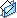  MURAKOSHI, MAKILecturer (Japan) University of Niigata、M.A.